PortfolioColor theory by charis adelineproject 1: color wheel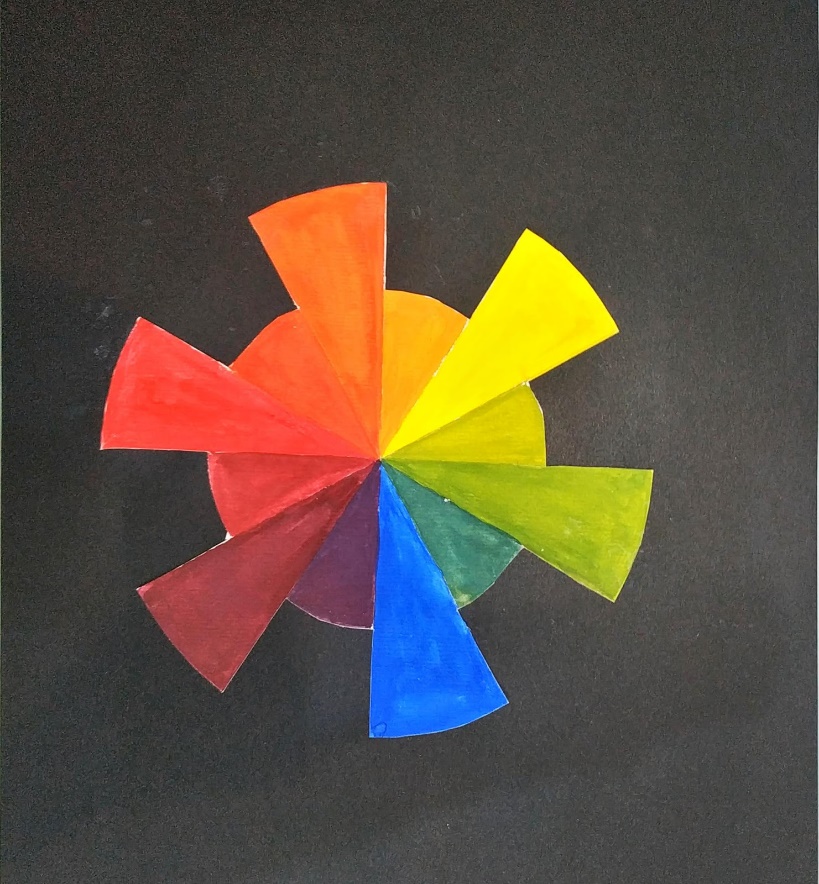 Project 2: value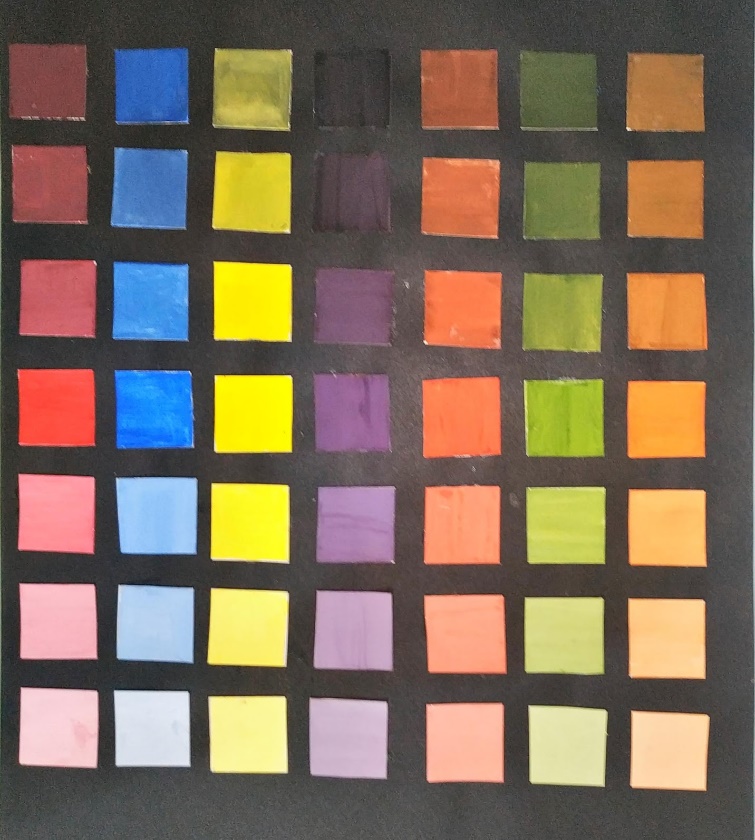 Project 3: color analysis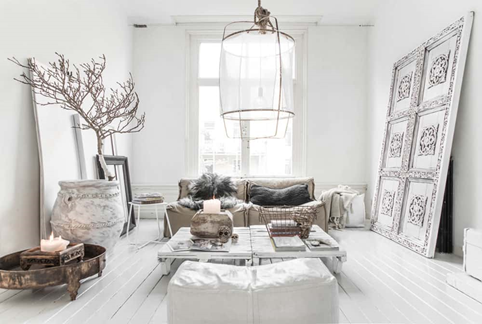 White color:White (#FFFFFF) creates a refreshing and clean look in your home. It also creates airy appearance and clean look for rooms. White for walls will create a spacious look into a small room.White may also give the impression that it looks much higher than it is and will give an invigorating freshness 
to the room.project 4: tone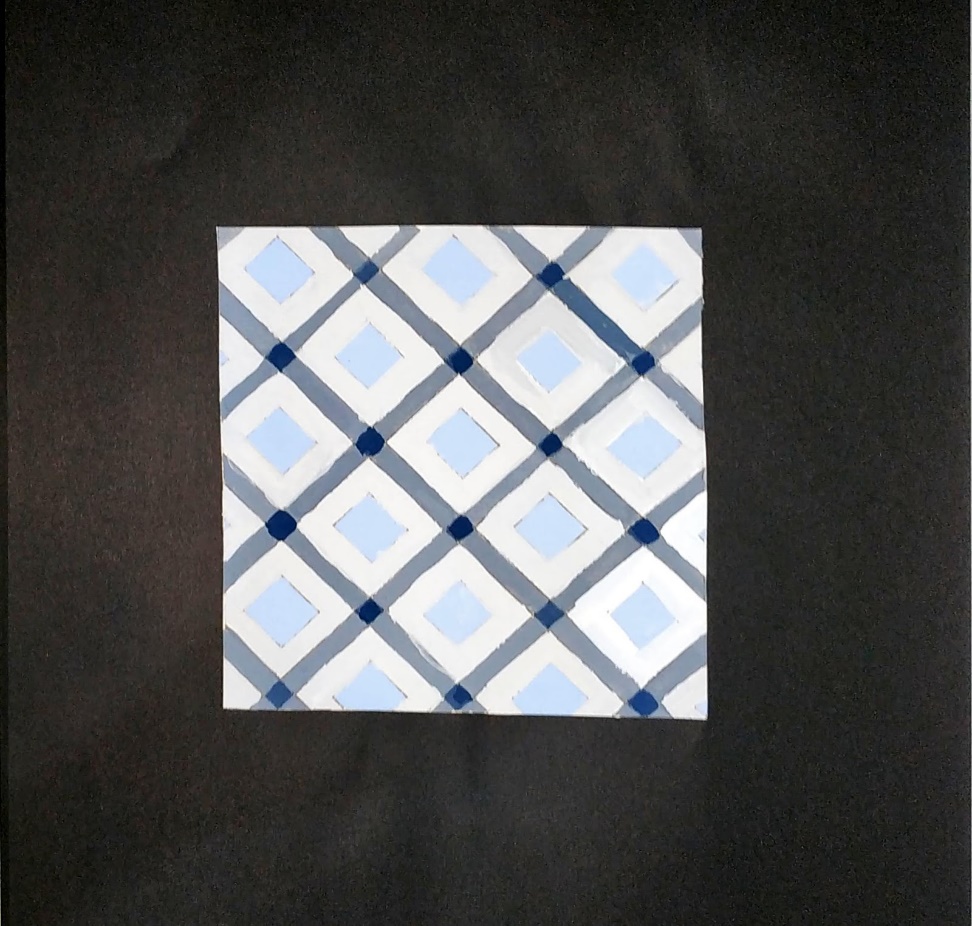 Project 6: warm and cool colorproject 7: color scheme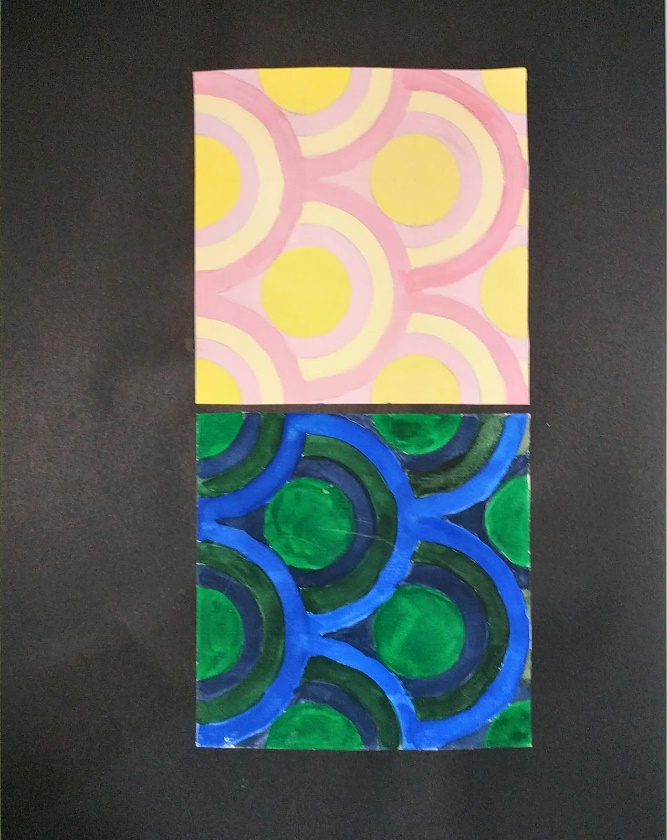 Monotone: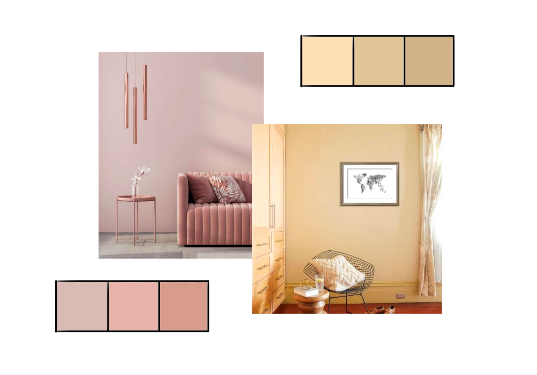 monochrome: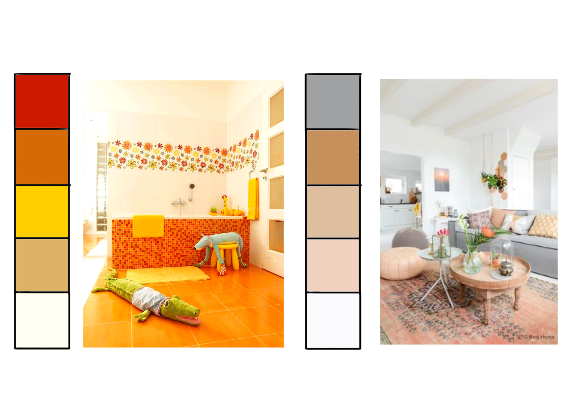 Achromatic: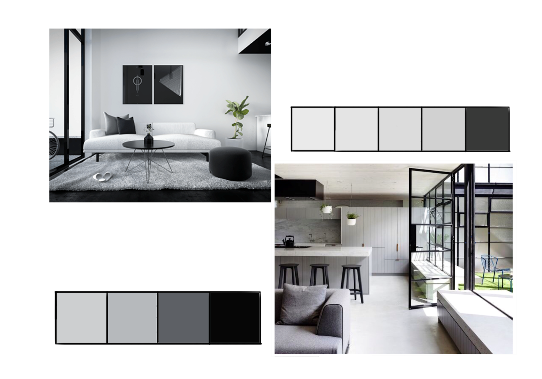 Acrylic paint color scheme: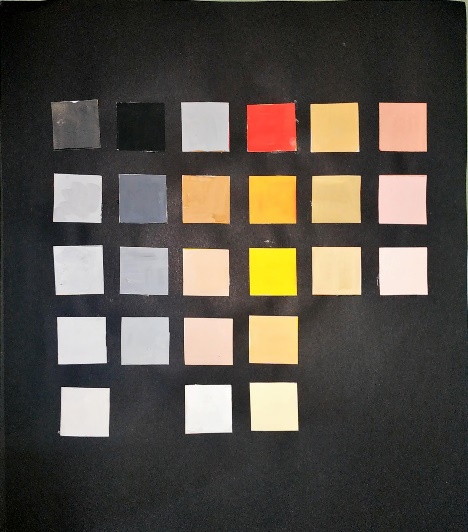 Project 8: neutral colorReference image: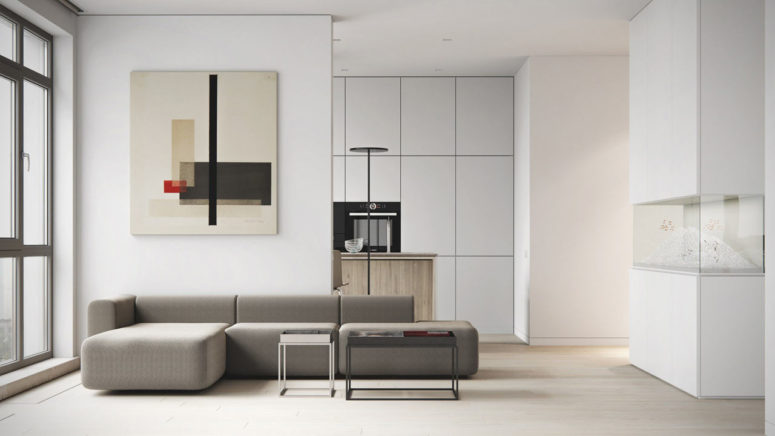 Coloring and color scheme: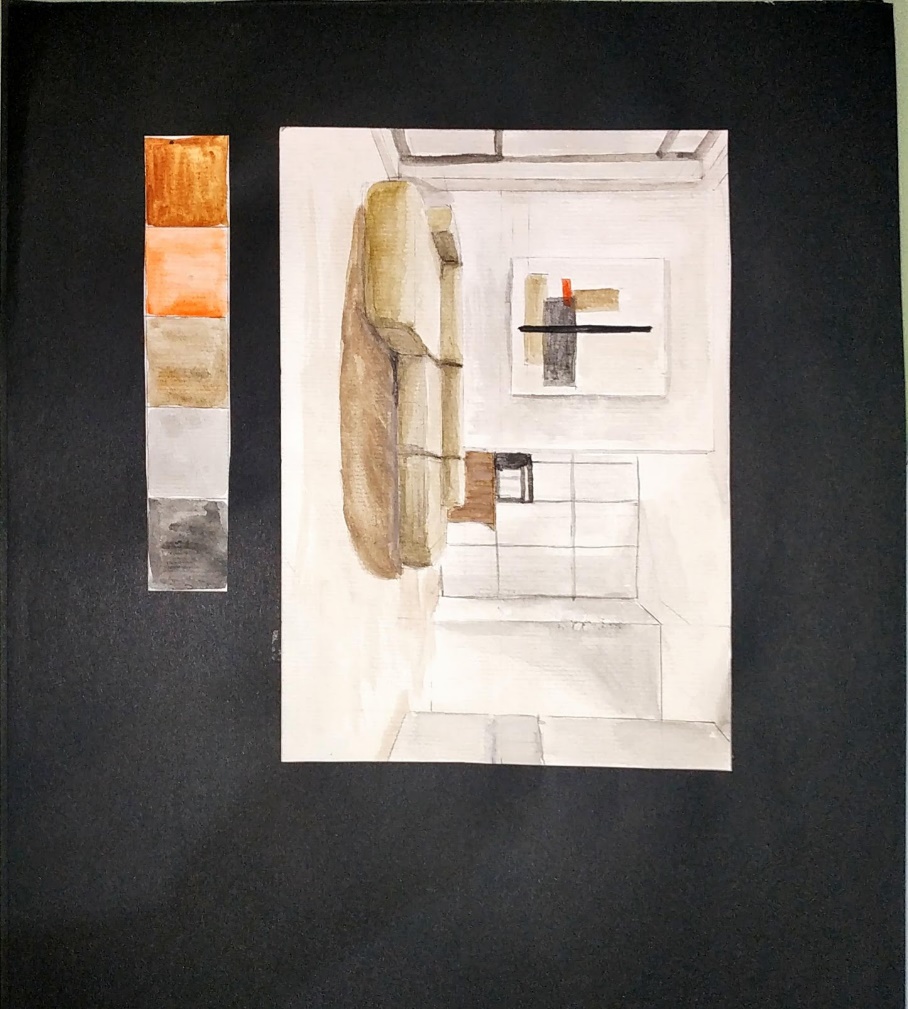 project 9 : analogous and triad coloranalogous: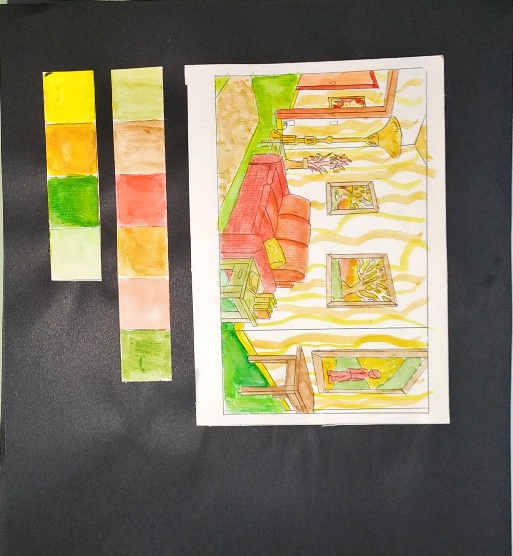 Triad: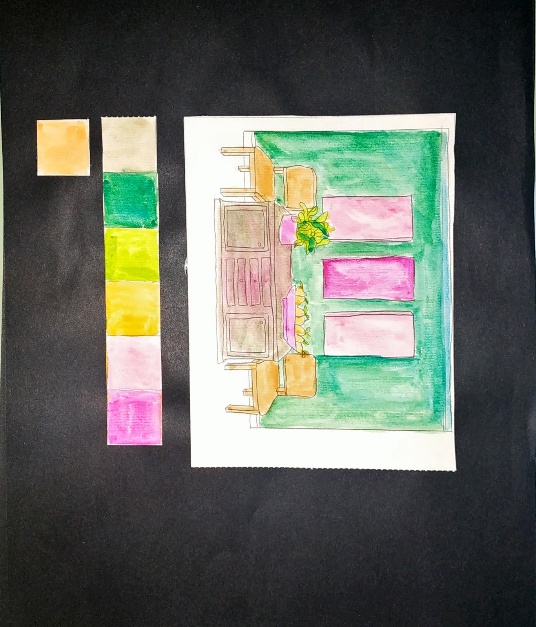 Project 10: final presentationEleganceDefinition  Noun : dignified grace in appearance, movement, or behavior. good taste in design, style, arrangement, etc.Cambridge :graceful and attractive in appearance or behaviorElement of designLines: straight linesShape and form: organic and geometric, but mostly geometricColor: natural/ no overpowering colorsTexture: smooth & roughValue: tint and tonesPrinciple of designPatterns: clean, Contemporary Lines.Contrast: textureEmphasis: bright colors that could be inserted in sofas or etc.(pale pink/pale color)Balance : symmetrical balanceHarmony: alignment and similarityRhythm: progressionColoring: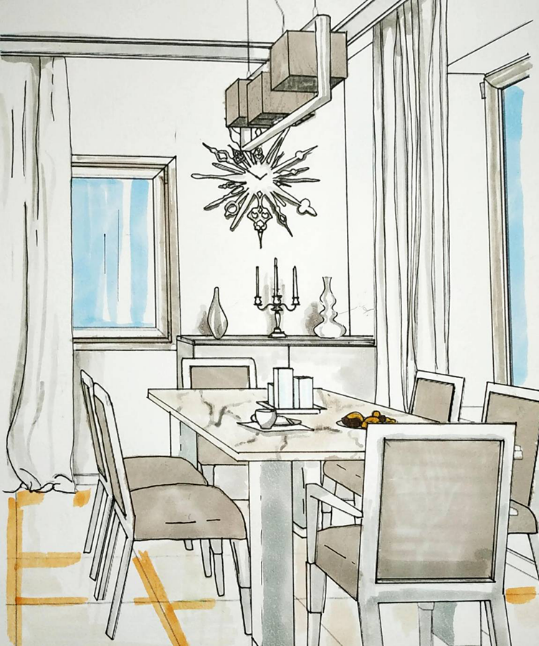 